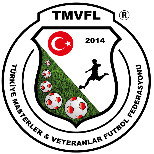                                                                                                                      ……../……/202….           BÖLGESİ:……………………………………………………………………………………………………………………………ANTRENÖR SÖZLEŞMESİ İşbu sözleşme, Türkiye Liglerinde yer alan kulüpler (aşağıda kulüp diye anılacaktır) ile bu liglerde yer alan kulüplerde Antrenör (aşağıda antrenör diye anılacaktır) olarak görev yapacak olanlar arasında akdedilir. KULÜP : 1. Ünvanı : 2. İli veya ilçesi : ANTRENÖR : 4. Tc Kimlik No : 5. Adı Soyadı : 6. Antrenörlük Belge No. : 7. Federasyon Tescil No. : 8. Kademe : 9. Doğum Yeri : 10. Doğum Tarihi : 11. Tebligat adresi : 12. Nüfusa Kayıtlı olduğu yer : 13. Kulüpteki görev tanımı : 14. Sözleşme başlangıç tarihi. Sözleşmenin bitiş Tarihi (En Fazla 2 Yıllık) : 15. Aylık Ücret Brüt / Net : İşbu sözleşmeyi birlikte hazırlayan ve imzalayan bizler, bu sözleşmede yazılı matbu kısımları tamamen okuduğumuzu, ………………………… Federasyonunun Yönetmeliklerine uyacağımızı ve bu sözleşmenin akdinden sonra yürürlüğe girecek Yönetmelikler ile yapılacak bütün değişikliklerin dahi hakkımızda tatbikini kabul ettiğimizi, uyuşmazlıkların TMVFL .Federasyonu Hukuk Kurulunca incelenerek Yönetim Kurulunca çözülmesini ve bu kurulun kararlarına aynen uyacağımızı beyan ve taahhüt ederiz. İşbu sözleşme taraflardan herhangi biri tarafından fesih edilebilir. Sözleşme süresi dolunca taraflardan aksi bir dilekçe gelmediği sürece sözleşme kendisini yeniler. Antrenör                                                                            ..……………..…… Spor Kulübü Adı Soyadı:                                                                                                    Adı Soyadı: İmza: İmza